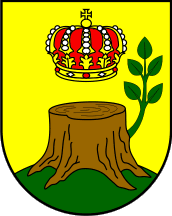 PLAN UPRAVLJANJA IMOVINOM U VLASNIŠTVU OPĆINE ČAGLIN ZA 2020. GODINUUVOD
Tri su ključna i međusobno povezana dokumenta upravljanja i raspolaganja imovinom JLS: Strategija upravljanja imovinom, Plan upravljanja i Izvješće o provedbi Plana upravljanja. Osim diferenciranosti po ročnosti, glavne su poveznice navedenih dokumenata transparentnost u prikazivanju podataka, kontinuitet praćenja i analiza ostvarenih rezultata, što predstavlja značajni iskorak u odnosu na dosadašnju praksu. Strategijom upravljanja imovinom Općine Čaglin za razdoblje 2018.-2021., određeni su srednjoročni ciljevi i smjernice upravljanja imovinom, uvažavajući pritom gospodarske i razvojne interese Općine. Godišnjim planom upravljanja imovinom Općine, određuju se kratkoročni ciljevi i smjernice upravljanja te su operacionalizirane provedbene mjere, a sve u svrhu provođenja Strategije upravljanja imovinom.Plan upravljanja imovinom Općine Čaglin usklađen je sa Strategijom upravljanja imovinom te sadržava detaljnu analizu stanja i razrađene planirane aktivnosti u upravljanju pojedinim oblicima imovine Općine Čaglin za 2020. godinu. Donošenje Godišnjeg plana upravljanja utvrđeno je člancima 15. i 19. Zakona o upravljanju državnom imovinom („Narodne novine“, br. 52/18), gdje je propisana obveza donošenja Plana upravljanja imovinom u vlasništvu Republike Hrvatske. Kako se sukladno članku 35.st.8. Zakona o vlasništvu i drugim stvarnim pravima („Narodne novine“, br. 91/96, 68/98, 22/00, 73/00, 129/00, 114/01, 79/06, 141/06, 146/08, 38/09, 153/09, 143/12, 152/14, 81/15, 94/17) na pravo vlasništva jedinica lokalne samouprave na odgovarajući način primjenjuju pravila o vlasništvu Republike Hrvatske, to se načelo upravljanja imovinom u vlasništvu Države treba dosljedno i u cijelosti primjenjivati i na imovinu jedinica lokalne samouprave.Namjera je Plana definirati i popisati ciljeve upravljanja i raspolaganja općinskom imovinom, čija je održivost važna za život i rad postojećih i budućih naraštaja. Istodobno, cilj je Plana osigurati da imovina Općine Čaglin bude u službi gospodarskog rasta te zaštite nacionalnih interesa.Upravljanje imovinom podrazumijeva pronalaženje optimalnih rješenja koja će dugoročno očuvati imovinu, čuvati interese Općine i generirati gospodarski rast. Vlasništvo osigurava kontrolu, javni interes i pravično raspolaganje nad prirodnim bogatstvima, kulturnom i tradicijskom baštinom, i drugim resursima u vlasništvu Općine, kao i prihode koji se mogu koristiti za opće dobro.Vlasništvo Općine važan je instrument postizanja strateških razvojnih ciljeva vezanih za regionalnu prometnu, kulturnu i zdravstvenu politiku, kao i za druge razvojne politike Općine. Učinkovito upravljanje imovinom Općine Čaglin trebalo bi poticati razvoj gospodarstva i važno je za njegovu stabilnost, a istodobno pridonosi boljoj kvaliteti života svih mještana općine.Tijekom sljedećih godina struktura ovog Plana će se usavršavati, posebno u vidu modela planiranja koji bi bio primjenjiv na metode usporedbe i mjerljivosti rezultata ostvarivanja provedbe Plana. Nedostaci će se svakako pokušati maksimalno ukloniti razvijanjem unificirane metode izvještavanja provedbe Plana i mjerljivosti rezultata rada. Ovaj je Plan i iskorak u smislu transparentnosti i javne objave podataka vezanih za upravljanje i raspolaganje Općinskom imovinom.Člankom 48. Zakona o lokalnoj i područnoj (regionalnoj) samoupravi propisano je da vrijednostima nekretnina iznad 0,5% prihoda bez primitaka iz prethodne godine raspolaže Općinsko vijeće, a ispod iznosa 0,5% Općinski načelnik Općine Čaglin. Plan investicija:Tablica 1. Popis planiranih većih investicija Općine Čaglin u 2020. godiniIzvor: Općina ČaglinIzvori sredstava za investicije:Investicije će se financirati iz poreznih izvora, izvora komunalne naknade i komunalnog doprinosa, izvora prodaje nekretnina i građevinskog zemljišta te sredstava zakupa i prodaje poljoprivrednog zemljišta i šumskog doprinosa.Tablica 2. Planirani prihodi upravljanja imovinom u proračunu Općine ČaglinIzvor: Prijedlog plana Proračuna za 2020. godinu sa projekcijama za 2021. i 2022. godinuPLAN UPRAVLJANJA TRGOVAČKIM DRUŠTVIMA U VLASNIŠTVU/SUVLASNIŠTVU OPĆINE ČAGLINTrgovačka društva u vlasništvu/suvlasništvu Općine ČaglinOpćina ima udjele u vlasništvu sljedećih trgovačkih društava:Komunalac Čaglin d.o.o. (100%)Komunalac Požega d.o.o. (2,55%)Tekija d. o. o. (2,55%)Registar imenovanih članova – nadzorni odbori i upraveTablica 3. Registar imenovanih članova nadzornog odbora i uprava trgovačkih društavaIzvor: https://sudreg.pravosudje.hr; Općina Čaglin; Ciljevi upravljanja trgovačkim društvima u vlasništvu/suvlasništvu Općine ČaglinVršiti stalnu kontrolu nad trgovačkim društvima u kojima Općina Čaglin ima poslovni udio, kako bi ta društva poslovala ekonomski opravdano i prema zakonskim odredbama Objavljivati podatke na internetskim stranicama o trgovačkim društvima u vlasništvu/suvlasništvu Općine Sudjelovati na sjednicama skupština trgovačkih društavaPLAN UPRAVLJANJA I RASPOLAGANJA POSLOVNIM PROSTORIMA I STANOVIMA U VLASNIŠTVU OPĆINE ČAGLINPoslovni prostori su, prema odredbama Zakona o zakupu i kupoprodaji poslovnog prostora („Narodne novine“, br. 125/11,64/15, 112/18), poslovne zgrade, poslovne prostorije, garaže i garažna mjesta. Pod pojmom stanovi, podrazumijevaju se stanovi u vlasništvu lokalnih jedinica.Općina Čaglin u svom vlasništvu nema poslovnih prostora.Općina u svom vlasništvu ima 4 stana.Stanovi u vlasništvu Općine Čaglin su:k.č.br.619 k.o. Čaglin, zgrada i dvorište u selu  površine 59,16 m2, Kralja Tomislava 66,34350 Čaglink.č.br.619 k.o. Čaglin , zgrada i dvorište u selu , površine 59,16 m2, Kralja Tomislava 66, 34350 Čaglink.č.br.619 k.o. Čaglin, zgrada i dvorište u selu, površine 59,16 m2, Kralja Tomislava 66,34350 Čaglink.č.br.771/1 k.o. Duboka, kuća, dvorište i oranica u selu površine 61,86 m2, Milanlug 15,34350 ČaglinOvim Planom definiraju se sljedeći ciljevi upravljanja i raspolaganja stanovima u vlasništvu Općine:Općina putem odluka Općinskog vijeća mora na racionalan i učinkovit način upravljati stanovima na način da oni poslovni stanovi koji su potrebni samoj općinskoj upravi budu i stavljeni u funkciju koja će služiti racionalnijem i učinkovitijem funkcioniranju uprave. Svi drugi stanovi, nakon odluka Općinskog vijeća, moraju biti ponuđeni na tržištu, bilo u formi najma, odnosno zakupa, bilo u formi njihove prodaje javnim natječajemAkti kojima je regulirano upravljanje i raspolaganje stanovima u vlasništvu Općine Čaglin:Statut Općine Čaglin („Službeni glasnik Općine Čaglin“ br. 1/18)PLAN UPRAVLJANJA I RASPOLAGANJA GRAĐEVINSKIM ZEMLJIŠTEM U VLASNIŠTVU OPĆINE ČAGLINGrađevinsko zemljište je, prema odredbama Zakona o prostornom uređenju („Narodne novine“, br. 153/13, 65/17, 114/18, 39/19, 98/19), zemljište koje je izgrađeno, uređeno ili prostornim planom namijenjeno za građenje građevina ili uređenje površina javne namjene. U portfelju nekretnina u vlasništvu Općine Čaglin važan udio čini građevinsko zemljište koje predstavlja potencijal za investicije i ostvarivanje ekonomskog rasta.Prema trenutnom stanju uspostavljenog Registra imovine Općine Čaglin, Općina raspolaže, odnosno u vlasništvu ima 31.660,00 m2 izgrađenog građevinskog zemljišta i 18.798,00 m2 neizgrađenog građevinskog zemljišta.Za što učinkovitije upravljanje i raspolaganje građevinskim zemljištem u vlasništvu Općine podrazumijeva se provođenje postupaka stavljanja tog zemljišta u funkciju: prodajom, osnivanjem prava građenja i prava služnosti, rješavanjem zahtjeva razvrgnuća suvlasničke zajednice na zemljištu u vlasništvu Republike Hrvatske, općine i drugih osoba, zatim provođenjem postupaka osnivanja založnog prava, davanjem u zakup zemljišta, ako upravljanje i raspolaganje njima nije u nadležnosti nekog drugog tijela.U planiranju korištenja potencijala građevinskog zemljišta u vlasništvu Općine u funkciji rasta i razvoja, važnu ulogu ima i prostorno planiranje. Zakonom o prostornom uređenju („Narodne novine“, br. 153/13, 65/17, 114/18, 39/19, 98/19)  propisano je da se neki prostorni planovi donose uz suglasnost Ministarstva graditeljstva i prostornoga uređenja.Slijedom navedenog, građevinsko zemljište u vlasništvu Općine Čaglin prodavat će se ponajprije:1. U postupku javnog nadmetanja ili javnog prikupljanja ponuda na temelju:prijedloga Općinskog vijeća i Općinskog načelnika,obrazloženog prijedloga fizičkih i pravnih osoba,obrazloženog prijedloga ministarstava ili drugih središnjih tijela državne uprave.Tijekom sljedećeg razdoblja planirane su sljedeće aktivnosti:postupanje po postojećim zahtjevima za raspolaganje građevinskim zemljištem u vlasništvu Općinezapočinjanje zastupanja po novo zaprimljenim zahtjevima za raspolaganje građevinskim zemljištem u vlasništvu OpćineOvim Planom definiraju se sljedeće smjernice vezane za upravljanje i raspolaganje građevinskim zemljištem:poduzimanje aktivnosti da se zemljište koje je prostornim planom predviđeno za gradnju uređuje i priprema za izgradnju te da se njime dalje upravlja i raspolaže sukladno zakonskim odredbama i proračunskim sredstvima OpćinePLAN UPRAVLJANJA I RASPOLAGANJA NERAZVRSTANIM CESTAMA U VLASNIŠTVU OPĆINE ČAGLINPrema Zakonu o cestama („Narodne novine“, br. 84/11, 22/13, 54/13, 148/13 i 92/14), nerazvrstane ceste su ceste koje se koriste za promet vozilima, koje svatko može slobodno koristiti na način i pod uvjetima određenim navedenim Zakonom i drugim propisima, a koje nisu razvrstane kao javne ceste u smislu navedenog Zakona. Nerazvrstane ceste su javno dobro u općoj uporabi u vlasništvu jedinice lokalne samouprave na čijem se području nalaze. Nerazvrstane ceste se ne mogu otuđiti iz vlasništva jedinice lokalne samouprave niti se na njoj mogu stjecati stvarna prava, osim prava služnosti i prava građenja radi građenja građevina sukladno odluci izvršnog tijela jedinice lokalne samouprave, pod uvjetima da ne ometaju odvijanje prometa i održavanje nerazvrstane ceste. Dio nerazvrstane ceste namijenjen pješacima (nogostup i slično) može se dati u zakup sukladno posebnim propisima, ako se time ne ometa odvijanje prometa, sigurnost kretanja pješaka i održavanje nerazvrstanih cesta. Nerazvrstane ceste upisuju se u zemljišne knjige kao javno dobro u općoj uporabi i kao neotuđivo vlasništvo jedinice lokalne samouprave.Ovim Planom definiraju se sljedeće smjernice za nerazvrstane ceste:upisivati nerazvrstane ceste kao javno dobro u općoj uporabi i kao neotuđivo vlasništvo Općine ČaglinOpćinsko vijeće je donijelo Odluku o nerazvrstanim cestama na području Općine Čaglin („Službeni glasnik Općine Čaglin“, br. 4/14), kojom se uređuje upravljanje, građenje i održavanje nerazvrstanih cesta, zaštita nerazvrstanih cesta, financiranje nerazvrstanih cesta, njihova zaštita te nadzor nad nerazvrstanim cestama na području Općine ČaglinOpćina Čaglin u 2020. godini planira nastaviti provedbu aktivnosti uređenih Odlukom o nerazvrstanim cestama na području Općine Čaglin.PLAN PRODAJE I KUPOVINE NEKRETNINA U VLASNIŠTVU OPĆINE ČAGLINOdlukom o uvjetima, načinu i postupku gospodarenja imovinom u vlasništvu Općine Čaglin („Službeni glasnik Općine Čaglin“ br. 6/16) uređuju se uvjeti, način i postupci gospodarenja imovinom u vlasništvu Općine Čaglin.Pod gospodarenjem imovinom podrazumijeva se stjecanje, otuđivanje, davanje u zakup, korištenje i upravljanje te drugi načini raspolaganja nekretninama u vlasništvu Općine, a sve to u skladu sa prisilnim propisima Republike Hrvatske.Nekretnine u vlasništvu Općine prodaju se putem javnog natječaja i to prikupljanjem ponuda u zatvorenim omotnicama, a iznimno izravnom pogodbom i to isključivo u slučajevima utvrđenim zakonom i gore spomenutom Odlukom.Odluku o kupnji nekretnine u interesu Općine donosi Općinsko vijeće ili Općinski načelnik, ovisno o vrijednosti nekretnine.Smatra se da je kupnja nekretnina u interesu Općine, ako se nekretnine kupuju radi izgradnje vjerskih objekata, predškolskih ustanova, školskih ustanova, ustanova iz oblasti kulture i zdravstva, športskih objekata, objekata komunalne infrastrukture te izgradnje drugih objekata čija izgradnja doprinosi unaprjeđenju gospodarskih i socijalnih uvjeta života na području Općine.Općina Čaglin trenutno nema u planu prodavati i kupovati nekretnine, sve ovisi o iskazanim interesima i o potrebama Općine koje se mogu pojaviti tijekom godine, o čemu odlučuje Općinsko vijeće ili Općinski načelnik, ovisno o vrijednosti nekretnine.PLAN PROVOĐENJA POSTUPAKA PROCJENE IMOVINE U VLASNIŠTVU OPĆINE ČAGLINProcijenjena vrijednost imovine, odnosno pojedinih jedinica imovine rezultat je sveobuhvatnih istraživanja tržišnih cijena za pojedine vrste imovine, odnosno nekretnina na pojedinom području u ovom slučaju na području Općine Čaglin. Ovim Planom definiraju se sljedeće smjernice za provođenja postupaka procjene imovine u vlasništvu Općine:procjenu potencijala imovine Općine Čaglin zasnivati na snimanju, popisu i ocjeni realnog stanja,uspostaviti jedinstven sustav i kriterije u procjeni vrijednosti pojedinog oblika imovine, kako bi se što transparentnije odredila njezina vrijednostSve nekretnine pojedinačno se procjenjuju od strane ovlaštenog sudskog procjenitelja, a temeljem procjembenog elaborata napravljenog sukladno važećim zakonskim i podzakonskim propisima.Općina Čaglin u 2020. godini ima u planu vršiti procjenu nekretnina u trenutku kada se za to ukaže potreba.PLAN RJEŠAVANJA IMOVINSKO-PRAVNIH ODNOSAJedan od osnovnih zadataka u rješavanju prijepora oko zahtjeva koje jedinice lokalne i područne samouprave imaju prema Republici Hrvatskoj je u rješavanju suvlasničkih odnosa u kojima se međusobno nalaze. U tom smislu potrebno je popisati sve nekretnine (stanove, poslovne prostore i građevinska zemljišta) na kojima postoji suvlasništvo i gdje god je to moguće i ne preklapaju se interesi, ili zamijeniti suvlasničke omjere na pojedinim nekretninama ili razvrgnuti suvlasničku zajednicu geometrijskom diobom. U praksi bi to, između ostalog, značilo da bi se zamjenom nekretnina formirale veće građevinske čestice pogodne za investicije.U dijelu koji se odnosi na rješavanje imovinskopravnih odnosa za potrebe realizacije projekata jedinica lokalne i područne (regionalne) samouprave, prije svega, obuhvaćeni su:Projekti koji su od općeg javnog ili socijalnog interesaProjekti od osobitog značaja za gospodarski razvoj poput izgradnje novih, odnosno proširenja postojećih poduzetničkih zonaInfrastrukturni projekti jedinica lokalne i područne (regionalne) samoupraveProjekti jedinica lokalne i područne (regionalne) samouprave koji se financiraju iz fondova Europske unije
Zakonom o uređivanju imovinskopravnih odnosa u svrhu izgradnje infrastrukturnih građevina („Narodne novine” broj 80/11) u cilju osiguravanja pretpostavki za učinkovitije provođenje projekata vezano za izgradnju infrastrukturnih građevina od interesa za Republiku Hrvatsku i u interesu jedinica lokalne i područne (regionalne) samouprave, radi uspješnijeg sudjelovanja u Kohezijskoj politici Europske unije i u korištenju sredstava iz fondova Europske unije, uređuje rješavanje imovinskopravnih odnosa i oslobođenje od plaćanja naknada za stjecanje prava vlasništva, prava služnosti i prava građenja, na zemljištu u vlasništvu Republike Hrvatske i vlasništvu jedinica lokalne, odnosno jedinica područne (regionalne) samouprave. Ovim Planom definiraju se sljedeće smjernice vezane za rješavanje imovinsko-pravnih odnosa:rješavanje imovinsko pravnih odnosa i postepeno provođenje upisa prava vlasništva Općine na neuknjiženim nekretninama i njihovo evidentiranje u poslovne knjigesustavno usklađivanje podataka u zemljišnim knjigama i katastruučestalo i žurno rješavanje imovinsko pravnih odnosa na nekretninama potrebnim radi realizacije investicijskih projekata i izgradnje komunalne infrastruktureTijekom 2020. godine, Općina Čaglin planira pokrenuti postupke rješavanja imovinsko-pravnih pitanja. Prema potrebi provodit će se geodetska snimanja na području Općine, a radi usklađenja stvarnog stanja na terenu s onim u postojećim dokumentima. Na taj način uskladit će se stanje katastarskih čestica, kako u izvadcima u Katastru, tako i u izvadcima u Zemljišnoj knjizi, a radi utvrđivanja vlasništva nad pojedinim katastarskim česticama.PLAN POSTUPAKA VEZANIH UZ SAVJETOVANJE SA ZAINTERESIRANOM JAVNOŠĆU I PRAVO NA PRISTUP INFORMACIJAMA KOJE SE TIČU UPRAVLJANJA I RASPOLAGANJA IMOVINOM U VLASNIŠTVU OPĆINEDefinirane su sljedeće smjernice vezane uz savjetovanje sa zainteresiranom javnošću i pravo na pristup informacijama koje se tiču upravljanja i raspolaganja imovinom u vlasništvu Općine Čaglin:Na službenoj Internet stranici omogućiti pristup dokumentima upravljanja i raspolaganja imovinom u vlasništvu Općineprovoditi savjetovanje sa zainteresiranom javnošću i pravo na pristup informacijama koje se tiču upravljanja i raspolaganja imovinom u vlasništvu Općineorganizirati učinkovito i transparentno korištenje imovine u vlasništvu Općine s ciljem stvaranja novih vrijednosti i ostvarivanja veće ekonomske koristiPLAN ZAHTJEVA ZA DAROVANJE NEKRETNINA UPUĆENIH MINISTARSTVU DRŽAVNE IMOVINENekretnine u vlasništvu Republike Hrvatske mogu se darovati jedinicama lokalne i područne (regionalne) samouprave.Nekretnine u vlasništvu Republike Hrvatske mogu se darovati u svrhu:ostvarenja projekata koji su od osobitog značenja za gospodarski razvoj, poput izgradnje poduzetničkih zona te realizacije strateških investicijskih projekata od šireg značaja za Republiku Hrvatsku i/ili jedinice lokalne i područne (regionalne) samouprave, koji su kao takvi utvrđeni od strane nadležnog tijela jedinica lokalne i područne (regionalne) samouprave,ostvarenja projekata koji su od općeg javnog ili socijalnog interesa, poput izgradnje škola, dječjih vrtića, bolnica, domova zdravlja, društvenih domova, izgradnje spomen obilježja i memorijalnih centara, groblja, ustanova socijalne skrbi, provođenje programa deinstitucionalizacije osoba s invaliditetom, izgradnje sportskih i drugih sličnih objekata i provedbe programa prema Zakonu o društveno poticanoj stanogradnji, ukoliko se ne osniva pravo građenja, iizvršenja obveza Republike Hrvatske.Nekretnine koje su u zemljišnim knjigama upisane kao vlasništvo Republike Hrvatske i koje su se na dan 1. siječnja 2017. koristile kao škole, domovi zdravlja, bolnice i druge ustanove kojima su osnivači jedinice lokalne i područne (regionalne) samouprave i koje se koriste u obrazovne i zdravstvene svrhe te groblja, mrtvačnice, spomenici, parkovi, trgovi, dječja igrališta, sportsko-rekreacijski objekti, sportska igrališta, društveni domovi, vatrogasni domovi, spomen-domovi, tržnice i javne stube temeljem novog Zakona o upravljanju državnom imovinom upisat će se u vlasništvo jedinca lokalne ili područne (regionalne) samouprave na čijem području se nalaze odnosno u vlasništvo ustanove koja ih koristi ili njima upravlja i koja je vlasništvo nekretnine stekla temeljem posebnog propisa.Jedinice lokalne i područne (regionalne) samouprave, odnosno ustanove dužne su do 31. prosinca 2019. dostaviti Ministarstvu zahtjev za izdavanje isprave podobne za upis prava vlasništva na gore spomenutim nekretninama. Ministarstvo će izdati ispravu podobnu za upis prava vlasništva na navedenim nekretninama jedinici lokalne i područne (regionalne) samouprave, odnosno ustanovi sukladno pravodobno podnesenim zahtjevima. Jedinice lokalne i područne (regionalne) samouprave, odnosno ustanove dužne su provesti sve pripremne i provedbene postupke uključujući i formiranje građevinskih čestica radi upisa vlasništva na spomenutim nekretninama u zemljišne knjigeOpćina Čaglin će zatražiti od Ministarstva državne imovine darovanje sljedećih nekretnina:Tablica 4 Nekretnine za koje će Općina Čaglin zatražiti darovanje od Ministarstva državne imovineIzvor: Općina Čaglin ZAKLJUČAKDužnost Općine Čaglin je učestalo pratiti pravne propise i donositi odgovarajuće opće akte i pravilnike, a radi što učinkovitijeg, jednoobraznog i transparentnijeg raspolaganja i upravljanja svojom imovinom. Općina Čaglin s popunjenim Registrom imovine i izrađenom Strategijom upravljanja imovinom te ovim Planom upravljanja i raspolaganja imovinom ima dobre pretpostavke za racionalno upravljanje i podlogu za donošenje odluka koje će unaprijediti procese upravljanja imovinom.Općina Čaglin konstantno mora težiti uspostavi još boljeg sustava gospodarenja općinskom imovinom, a kako bi se ista očuvala za buduće generacije. KLASA:021-05/19-01/6URBROJ:2177/03-01-19-27Čaglin, 18.prosinca 2019.                                                                                                            Predsjednik:                                                                                                                Ivan DemšeInvesticije u 2020. godiniRekonstrukcija ulice Vladimira Nazora u Čaglinu 2.170.000,00 knSufinanciranje radova na odvodnji  u  Čaglinu   550.000,00  knIzgradnja dječjeg vrtića  u  Čaglinu   720.000,00   knRekonstrukcija  centra u  Čaglinu   950.000,00   knModernizacija javne rasvjete   400.000,00  knIzgradnja  ambulante u Čaglinu  650.000,00   knRekonstrukcija  doma  Kneževac  200.000,00  knRekonstrukcija šumske ceste  Ljeskovica – Jezero   2.320.000,00  knPlanirani prihodi od imovinePlanirani prihodi od imovinePlanirani prihodi od imovinePlanirani prihodi od imovineOpis Plan2020.Projekcija2021.Projekcija2022.Prihodi od imovine823.800,001.054.300,001.054.500,00Prihodi od prodaje nefinancijske imovine49.000,0049.000,0063.000,00Prihodi od prodaje neproizvedene dugotrajne imovine24.000,0024.000,0038.000,00Prihodi od prodaje proizvedene dugotrajne imovine25.000,0025.000,0025.000,00UKUPNO1.052.800,001.103.300,001.117.500,00Trgovačko društvoNadzorni odborSpolUprava / osoba za zastupanjeSpolTekija d.o.o.Krešimir PrpićmAnto Bekić - direktormTekija d.o.o.Dragan BorevacmAnto Bekić - direktormTekija d.o.o.Željko KurtušićmAnto Bekić - direktormTekija d.o.o.Ivan DelićmAnto Bekić - direktormTekija d.o.o.Marijan PilonmAnto Bekić - direktormTekija d.o.o.Dario PažinmAnto Bekić - direktormTekija d.o.o.Slobodan ManovićmAnto Bekić - direktormKomunalac Požega d.o.o.Dražen MuljevićmJosip Vitez - direktormKomunalac Požega d.o.o.Hrvoje DrabikmJosip Vitez - direktormKomunalac Požega d.o.o.Anto PavličevićmJosip Vitez - direktormKomunalac Požega d.o.o.Pavao KudrićmJosip Vitez - direktormKomunalac Požega d.o.o.Vladimir ŠimunovićmJosip Vitez - direktormKomunalac Požega d.o.o.Josip LisjakmJosip Vitez - direktormKomunalac Požega d.o.o.Boško ObradovićmJosip Vitez - direktormKomunalac Čaglin d.o.o.Društvo nema nadzorni odborDruštvo nema nadzorni odborTihomir Briš - direktormKomunalac Čaglin d.o.o.Skupština društvaSpolTihomir Briš - direktormKomunalac Čaglin d.o.o.Dalibor BardačmTihomir Briš - direktormNaziv nekretnineBroj česticeKatastarska općinaPovršina (m2)Razlog zahtjeva za darovanjePAŠNJAKSTARI  ČAGLIN779/1ČAGLIN45 300PROŠIRENJE INDUSTRIJSKE ZONEPAŠNJAKSTARI  ČAGLIN779/11ČAGLIN5 329PROŠIRENJE  INDUSTRIJSKE  ZONE